What time is it? 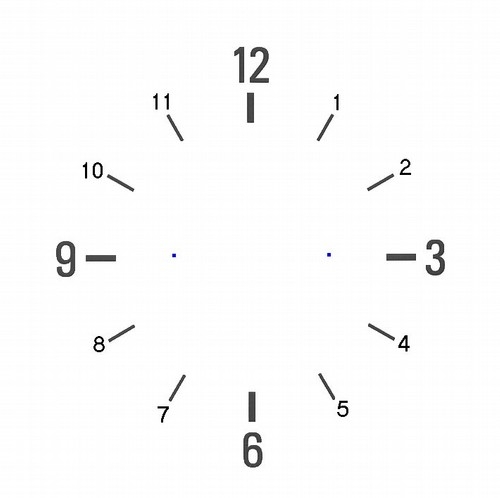                  Five to twelve                    A quarter to ten                                   Twenty past four                 Five to seven	                Twentyfive to three                   Ten to two                                   Twentyfive past six                Five past eight	                  	  Half past one             Twenty to twelve                                   Five past two